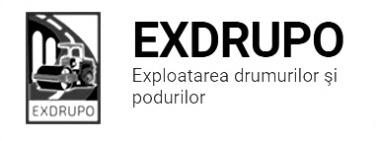 Notă informativăcu privire la lucrările de întreţinere şi salubrizare a infrastructurii rutieresect. Centru: executate 05.11.2021:Salubrizarea mecanizată: șos. Hîncești. Salubrizare pasajelor subterane: șos. Hîncești-Spicului-0,5curse, șos. Hîncești-Sihastrului-0,5curse, șos. Hîncești, 176-0,5curse, bd. Șt. cel Mare-Ciuflea-0,5curse, bd. Șt. cel Mare-Negruzzi-0,5curse.   Decapare /transportare gunoi:  șos. Hîncești-Sihastrului- 8 curse.Săpătură manuală: șos. Hîncești-Sihastrului-1m3. Amenajare pietriș: șos. Hîncești-Sihastrului-27 t.Montarea borduri:  șos. Hîncești-Sihastrului-19 buc.Reparația canalizării pluviale: șos. Hîncești-Sihastrului-1fînt.inst., 2fînt. rid.planificate 08.11.2021:Montare borduri:  șos. Hîncești -Spicului.Amenajare pietriș:  șos. Hîncești -Sihastrului.sect. Buiucani: 	executate 06.11.2021 :Salubrizarea mecanizată: str. M. Viteazul, str. A. Sciusev, str. C. Stere, str. V. Lupu, str. Cornului, str. T. Vladimirescu, str. Constituției, str. E. Coca.executate 07-08.11.2021(în noapte) :Salubrizarea mecanizată: C. Ieșilor, str. I. Creangă, Piața Unirii, bd. A. Iulia, Piața D. Cantemir. planificate 08.11.2021:Evacuarea gunoi: str. V. Lupu, 55.Amenajare pietriș:  str. V. Lupu, 55.Montare borduri:  str. V. Lupu, 55.sect. Rîşcani:executate 05.11.2021:Salubrizarea mecanizată: str. Albișoara, C. Moșilor, str. T. Vladimirescu, str. Florilor, str. Dimo, str. Studenților, str. Socoleni, str. Ceucari.Salubrizarea manuală: str. Florilor (cerc), str. C. Orheiului (cerc)-1cursă.Amenajare pietriș: bd. C. Vodă, 19/1-6,5m3.Montare zidării: bd. C. Vodă, 19/1-10buc. Reparația canalizării pluviale: bd. C. Vodă, 19/1-1fînt. inst., 4fînt. rid.  planificate 08.11.2021:Amenajare pietriș:  bd. C. Vodă, 19/1.  Reparația canalizării pluviale: bd. C. Vodă, 19/1.  sect. Botanica:executate 05.11.2021:Salubrizarea mecanizată: str. Gr. Botanică, șos. Muncești, str. V. Crucii, str. Grenoble, bd. Dacia-Aeroport,  estacada Sîngera.Excavare gunoi: str. Cernăuți -7 curse Frezarea părții carosabile:  str. Cernăuți -30 m2.planificate 08.11.2021:Montarea borduri:  str. Cernăuți.Amenajare pietriș: com. Țînțăreni, str. I. Creangă. sect. Ciocana:executate 05.11.2021:Salubrizarea mecanizată:  bd. M. cel Bătrîn, str. A. Russo, str. G. Latină, str. P. Zadnipru, str. I. Vieru, str. I. Dumeniuc, str. Studenților, str. M. Sadoveanu.Amenajare acostament: str V. lui Vodă-20t b/a suprimat. Amenajarea acces: str. Varnița, 24-250t b/a suprimat.executate 05-06.11.2021 (în noapte): Salubrizarea mecanizată:  str. L. Bîcului, str. Uzinelor, str. V. Vodă, str. P. Înalt, str. Otovasca.planificate 08.11.2021:Frezarea racordări și trotuare: str. Teilor.Amenajarea beton asfaltic: str. Teilor.sect. OCR:executate 05-06.11.2021 (în noapte):Aplicarea marcajului rutier:  str. I. Creangă-350m2.planificate 08.11.2021:Aplicarea marcajului rutier: str. I. Creangă. sect. Întreținerea canalizării pluviale:executate 05.11.2021:Curățirea canalizării pluviale:  str. Petricani -35 buc., 2 curse gunoi, șos. Muncești (canal pluvial).planificate 08.11.2021:Reparația canalizării pluviale: str. Mesager, str. Armenească, str. Dimo, bd. A. Iulia. Curățirea canalizării pluviale: str. Petricani, șos. Muncești (canal pluvial). sect. Specializat îninfrastructură (pavaj):executate 05.11.2021:Montare pavaj: s. Țînțăreni, str. V. Alecsandri-68m2. Compactare manuală:  s. Țînțăreni, str. V. Alecsandri-2,2m3.Săpătură manuală: s. Țînțăreni, str. V. Alecsandri-0,75m3.Montare bordure: s. Țînțăreni, str. V. Alecsandri-21buc.Montare zidării: s. Țînțăreni, str. V. Alecsandri-3buc.  planificate 08.11.2021:Montare pavaj: s. Țînțăreni, str. V. Alecsandri. Amenajarea borduri: s. Țînțăreni, str. V. Alecsandri.sect. Specializat în infrastructură (restabilirea învelișului asfaltic):planificate 08.11.2021:Lichidarea situației de avariere:  str. Pajurii. Amenajarea betonului asfaltic:  bd. Șt. Cel Mare.	Ex. 022 47 12 93